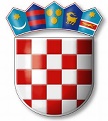 REPUBLIKA HRVATSKAVARAŽDINSKA  ŽUPANIJAGOSPODARSKA ŠKOLA VARAŽDINKLASA: 007-04/23-01/1URBROJ: 2186-148-05-23-2Varaždin, 2.2.2023.DNEVNI RED:Usvajanje zapisnika s prošle sjednice Školskog odboraPrihvaćanje Završnog računa za 2022. godinuIzmjena plana nabaveDavanje suglasnosti ravnateljici za sklapanje ugovora o radu na određeno radno vrijeme s osobom koju je uputio Upravni odjel za prosvjetu, kulturu i sport Varaždinske županijePrihvaćanje izvješća o sporazumnom prestanku radnog odnosa s nastavnikom hrvatskog jezikaDonošenje plana upisa u školskoj godini 2023./2024.Donošenje odluke o odabiru najpovoljnijeg ponuditelja za zakup poslovnog prostora – učionice bez informatičke i druge opremeRaznoPredloženi dnevni red jednoglasno je prihvaćen bez primjedaba i dopuna.   Ad 1ODLUKAŠkolski odbor jednoglasno donosi Odluku o usvajanju zapisnika s prošle sjednice Školskog odbora održane 28. prosinca 2022. godine.Ad 2Školski odbor jednoglasno prihvaća Završni račun Gospodarske škole Varaždin za 2022. godinuAd 3ODLUKAŠkolski odbor jednoglasno donosi Izmjenu plana nabaveAd 4ODLUKAŠkolski odbor jednoglasno donosi Odluku o davanju suglasnosti ravnateljici za sklapanje ugovora o radu koju na prijedlog Upravnog odjela za prosvjetu, kulturu i sport Varaždinske županije sukladno članku 107. stavku 4. Zakona o odgoju i obrazovanju u osnovnoj i srednjoj školi te temeljem članka 37. stavka 15. Kolektivnog ugovora za zaposlenike u srednjoškolskim ustanovama s Inom Martinez Krbot, nastavnicom ekonomske grupe predmeta na određeno nepuno radno vrijeme ODLUKAŠkolski odbor jednoglasno prihvaća izvješća o sporazumnom prestanku radnog odnosa s Sinišom Radikovićem, nastavnikom hrvatskog jezikaAd 6.ODLUKAŠkolski odbor jednoglasno prihvaća izvješće o planu upisa za školsku godinu 2023./2024.Ad 7PRILOG 5: Zapisnik Povjerenstva za procjenu pristiglih na natječaj o davanju u zakup poslovnog prostora – učionice bez informatičke i druge opremeODLUKAŠkolski odbor jednoglasno donosi Odluku o odabiru najpovoljnijeg ponuditelja  u nastavku teksta:Na temelju članka 7. Pravilnika o uvjetima, kriterijima i mjerilima za davanje u zakup prostora i opreme, te načinu korištenja vlastitog prihoda u školskim ustanovama nad kojima Varaždinska županija ima osnivačka prava i članka 35. Statuta Gospodarske škole Varaždin, a na prijedlog Povjerenstva za procjenu ponuda pristiglih na natječaj, na sjednici Školskog odbora održanoj dana 2. veljače 2023. godine donosi ODLUKU  O ODABIRU NAJPOVOLJNIJEG PONUDITELJAI.	U skladu s natječajem o davanju u zakup učionice bez informatičke i druge opreme, objavljenog u Varaždinskim vijestima 20. prosinca 2022. godine, odabire se ponuditelj :1. Plesni klub Feel kojeg zastupa voditeljica Romana Rod (za trening plesnih tehnika urbanih plesnih stilova za natjecateljski tim juniorka/seniorka)  		   - termin – srijedom od 18,00 do 21,00 sat   			   - iznos zakupnine - 6,64 eura po satu,   		   - trajanje zakupa - do kraja svibnja godine 2023. godineII.	U skladu s ovom Odlukom, a uz prethodnu suglasnost Varaždinske županije, ravnateljica Škole sklopit će ugovor o zakupu s izabranim ponuditeljem.III.Ova Odluka stupa na snagu danom donošenja.Ad 8RaznoODLUKAŠkolski odbor jednoglasno prihvaća Izvješće o sporazumnom prestanku radnog odnosa s Ines Tuđan, nastavnicom geografije i povijesti.Članovi  Školskog odbora nemaju pitanja ni primjedbi.Predsjednik Školskog odbora zahvaljuje prisutnima i proglašava sjednicu završenom.- završeno u 16:40 sati -ZAPISNIČAR                                                PREDSJEDNIK ŠKOLSKOG ODBORAKristina Đurman                                                        Tomislav Purgarić